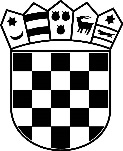 REPUBLIKA HRVATSKA ŽUPANIJA VARAŽDINSKA OPĆINA SVETI ILIJAOSNOVNA ŠKOLA BELETINECSTJEPANA RADIĆA 4, BELETINECTel: 042/749-383; fax: 042/749-383Šifra škole: 05-227-002OIB: 60698725264KLASA:  406-01/15-01/2Urbroj:  2186-113-01-15-1Beletinec, 02. siječnja 2015.Na temelju članka 13. Stavka 8. Zakona o javnoj nabavi („Narodne novine“ broj 90/11.,83/13.,143/13. I 13/14) dajem sljedećuIZJAVUO NEPOSTOJANJU SKUKOBA INTERESAkojom ja, Nataša Fadiga, mag. informatike, ravnateljica Osnovne škole Beletinec iz Beletinca, pod materijalnom i kaznenom odgovornošću izjavljujem da ne obavljam upravljačke poslove u gospodarskom subjektu niti sam vlasnik poslovnog udjela dionica, odnosno drugih prava na temelju kojih sudjelujem u upravljanju, odnosno u kapitalu tog gospodarskog subjekta s više od 0,5% sukladno članku 13. stavku 1. Zakona o javnoj nabavi („Narodne novine“ br. 90/11., 83/13., 143/13. I 13/14, u daljnjem tekstu: Zakon).	Ovu Izjavu dajem osobno, kao predstavnica naručitelja sukladno članku 13. stavku 2. točki 1. Zakona, ali i za povezane osobe (bračni ili izvanbračni drug, srodnici po krvi i uspravnoj lozi, braća i sestre te posvojitelji, odnosno posvojenik) u smislu odredaba članka 13. stavka 4. Zakona.Ravnateljica OŠ BeletinecNataša Fadiga, mag.inf.